TARIF DES REDEVANCES EN 2018-2019TARIFS MOBIL-HOMESTAXES JOURNALIERES :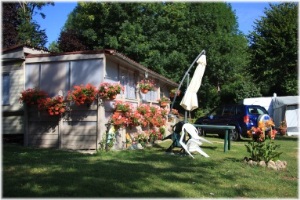 	- Campeur adulte : 1.52 €	- Enfant de moins de 7 ans : 0.90 €	- Chien : 0.60 €	- Véhicule : 0.90 €	- Emplacement : 1.90 €	- Visiteur Adulte : 1.20 €	- Visiteur moins de 7 ans : 0.90 €	- Véhicule Visiteur : 0.90 € 	- Garage mort : du 15/03 au 31/05 : 2.20 €	                         du 01/06 au 30/09 : 3.70 €	                         du 01/10 au 15/03 : 2.20 €AUTRES TAXES :	Pour période hivernale du 16/10 au 14/03 	-  garage mort par mois : 21.00 €/moisFRAIS BRANCHEMENTS EAU – ELECTRICITE & EVACUATION : -  Frais branchements eau, électricité et évacuation (6A) : 5.65 €-  Frais branchements eau, électricité et évacuation (10A) : 7.30 €LAVAGE DU LINGE :- Tarif d'utilisation machine à laver le linge : 5.30 €/ le jetonCarte magnétique portail d’entrée :- Caution : 10.00 €/ la carteN.B. : Est considéré comme visiteur, toute personne prenant un repas à l'intérieur du camping (midi ou soir).TARIFS CAMPEURS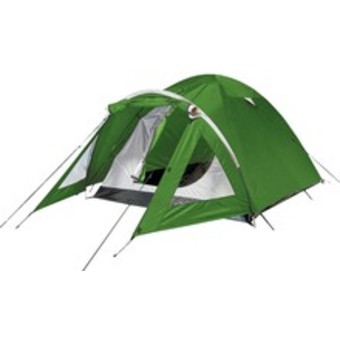 TAXES JOURNALIERES :- Campeur adulte : 1.52 €/ jour- Enfant de moins de 7 ans : 0.90 €/ jour- Chien : 0.60 €/ jour- Véhicule : 0.90 €/ jour- Emplacement : 0.90 €/ jour- Forfait pour passage (véhicules) : moins de 3 nuitées (électricité non comprise)	- Par nuitée (1 ou 2 personnes) : 15.00 €/ jour	- A partir de la 3ème personne : par personne : 3.90 €/ jour- Forfait pour passage avec toile de tente (piétons, vélos) : moins de 3 nuitées 	- Par nuitée (1 ou 2 personnes) : 7.20 €/ jour	- A partir de la 3ème personne : par personne : 2.25 €/ jour- Forfait pour passage avec caravane à 2 essieux (marchands ambulants, forains
   à titre professionnel) non compris les taxes journalières (campeur adulte et enfant  – de 7 ans)  et  Electricité 6 Ampères/jour : 26.00  €/ jour- Visiteur Adulte : 1.20 €/ jour- Visiteur moins de 7 ans : 0.90 €/ jour- Véhicule Visiteur : 0.90 €/ jour - Garage mort du 01/06 au 30/09 : 2.75 €/ jour- Garage mort du 01/10 au 15/10 et du 15/03 au 31/05 : 1.45 €/ jourAUTRES TAXES : - Pour période hivernale du 16/10 au 14/03 : garage mort par mois : 15.80€/ mois- Groupes de vacances divers (minimum 8 personnes) autorisés par le régisseurà se servir des installations supplémentaires du camping  par jour :	- Adulte : 1.35 €/ jour	- Enfant de moins de 7 ans : 0.90 €/ jour- Aire de services Camping-car : 6.25 €/ utilisation- Stationnement Camping-car : 6.25 €/ jourCARTE MAGNETIQUE PORTAIL ELECTRIQUE :- Caution pour Prêt carte magnétique     10.00 €ELECTRICITE :- 6 ampères soit : 3.30 €/jourLAVAGE DU LINGE :- Tarif d'utilisation machine à laver le linge 5.30 € le jeton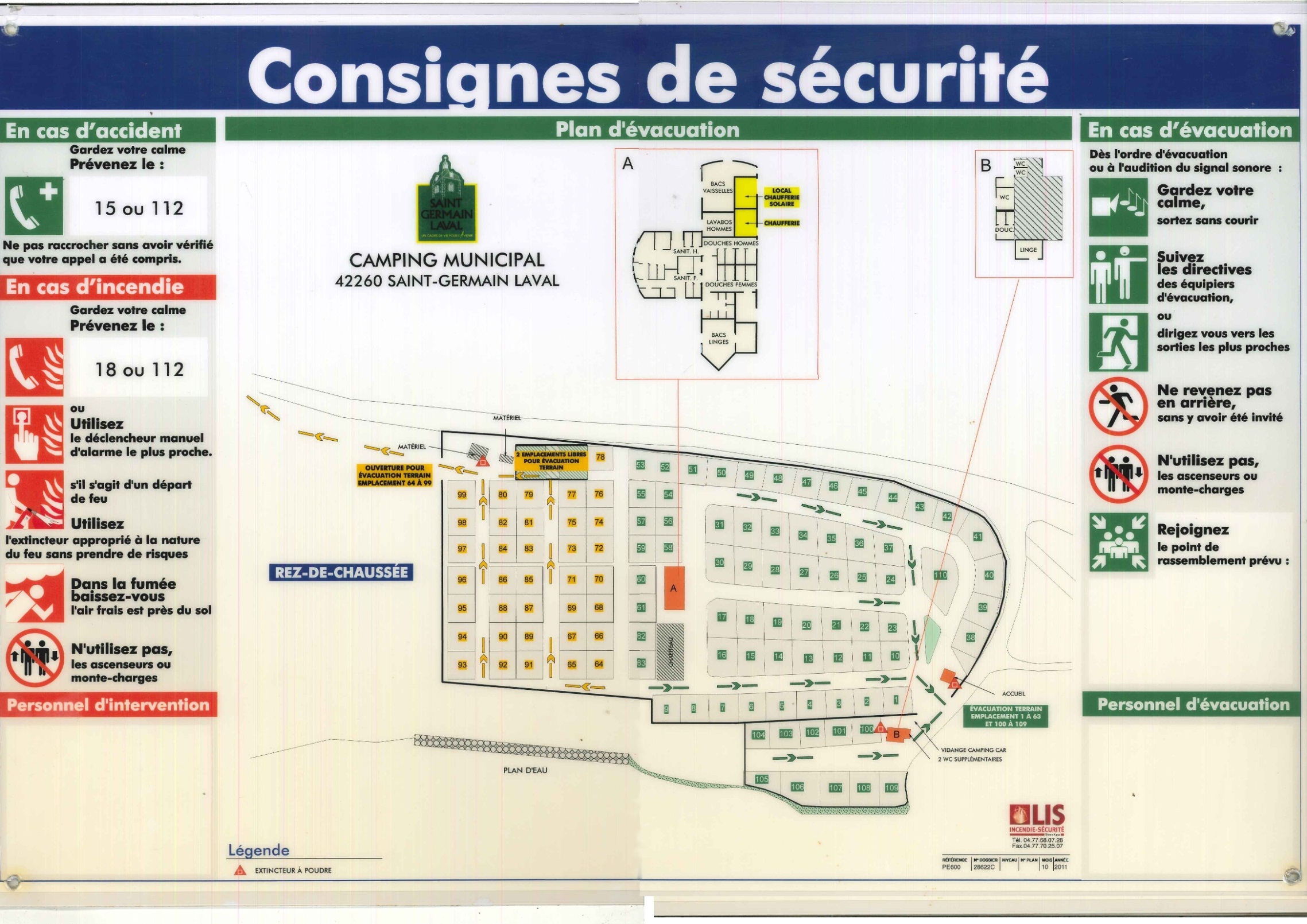 